Publicado en Madrid el 10/06/2021 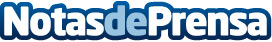 Trainingym permite a sus clientes convertirse en socios inversores tras los excelentes resultados de 2020Trainingym revoluciona el sector presentando en su evento anual las soluciones tecnológicas pensadas para todos los negocios fitness (personal trainers, boxes de crossfit, centros boutiques, además de centros deportivos y gimnasios)Datos de contacto:Ana Gazquez696626465Nota de prensa publicada en: https://www.notasdeprensa.es/trainingym-permite-a-sus-clientes-convertirse Categorias: Finanzas Telecomunicaciones Emprendedores E-Commerce Otros deportes Fitness http://www.notasdeprensa.es